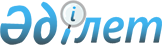 Қазақстан Республикасы соттарының төрағаларын, сот алқаларының төрағалары мен судьяларын қызметке тағайындау және қызметтен босату туралыҚазақстан Республикасы Президентінің 2019 жылғы 17 шілдедегі № 64 Жарлығы
      Қазақстан Республикасы Конституциясының 82-бабының 2-тармағына, "Қазақстан Республикасының сот жүйесі мен судьяларының мәртебесі туралы" 2000 жылғы 25 желтоқсандағы Қазақстан Республикасы Конституциялық заңының 31-бабының 2, 3, 5, 7, 8-тармақтарына, 34-бабы 1-тармағының 1), 2), 7), 8), 11-1) тармақшаларына, 3-тармағының 2) тармақшасына, 4-тармағына сәйкес ҚАУЛЫ ЕТЕМІН:
      1. Төраға қызметіне:
      тағайындалсын.
      2. Судья қызметіне:
      тағайындалсын.
      3. Атқаратын қызметінен:
      босатылсын.
      4. Осы Жарлық қол қойылған күнінен бастап қолданысқа енгізіледі.
					© 2012. Қазақстан Республикасы Әділет министрлігінің «Қазақстан Республикасының Заңнама және құқықтық ақпарат институты» ШЖҚ РМК
				
Қазақстан Республикасы Жоғарғы Сотының қылмыстық істер жөніндегі сот алқасына
Жүкенов Әбдірашид Төлегенұлы;
Ақмола облысы бойынша:
Ақмола облысы бойынша:
Астрахан аудандық сотына
Машрапов Дәулетияр Бөрібайұлы
осы облыстың Жарқайың аудандық сотының судьясы қызметінен босатыла отырып;
Біржан сал ауданының сотына
Анарбекова Гүлмира Дүйсебайқызы;
Ақтөбе облысы бойынша:
Ақтөбе облысы бойынша:
Қарғалы аудандық сотына
Махметов Ермек Жаңбырбайұлы
Қарағанды облысы Теміртау қалалық сотының судьясы қызметінен босатыла отырып;
Мәртөк аудандық сотына
Ноғаев Саламат Жетібайұлы
Атырау облысы Атырау қалалық сотының судьясы қызметінен босатыла отырып;
Алматы облысы бойынша:
Алматы облысы бойынша:
Панфилов аудандық сотына
Күзембай Берік Тілеуғалиұлы
осы облыстың № 2 кәмелетке толмағандардың істері жөніндегі мамандандырылған ауданаралық сотының төрағасы қызметінен босатыла отырып;
қылмыстық істер жөніндегі мамандандырылған ауданаралық сотына
Тохтахунов Мухидин Тохтасунович;
Текелі қалалық сотына
Секербеков Бақытжан Тұрарбекұлы
Шығыс Қазақстан облысы Қатонқарағай аудандық сотының төрағасы қызметінен босатыла отырып;
Атырау облысы бойынша:
Атырау облысы бойынша:
Индер аудандық сотына
Хабаров Жанат Саматұлы
осы облыстың Атырау қаласы мамандандырылған әкімшілік сотының судьясы қызметінен босатыла отырып;
Мақат аудандық сотына
Шыңғысов Ғалым Әнуарұлы;
Шығыс Қазақстан облысы бойынша:
Шығыс Қазақстан облысы бойынша:
Көкпекті ауданының № 2 аудандық сотына
Қаджиақпаров Біржан Қуатұлы
осы облыстың Аягөз аудандық сотының судьясы қызметінен босатыла отырып;
Риддер қаласының мамандандырылған әкімшілік сотына
Жүнісова Жанат Ниетқабылқызы;
Жамбыл облысы бойынша:
Жамбыл облысы бойынша:
Тараз қаласының мамандандырылған тергеу сотына
Жұмабеков Жамбыл Маманханұлы;
Қарағанды облысы бойынша:
Қарағанды облысы бойынша:
Қарағанды қаласының мамандандырылған тергеу сотына
Жолкенов Шамшилдин Жолкенұлы
осы облыстың Қарағанды қаласы Қазыбек би ауданы № 2 аудандық сотының судьясы қызметінен босатыла отырып;
Қостанай облысы бойынша:
Қостанай облысы бойынша:
Қостанай қалалық сотына
Шақаров Қанат Қалиасқарұлы
Павлодар облысы Павлодар қалалық сотының судьясы қызметінен босатыла отырып;
Қызылорда облысы бойынша:
Қызылорда облысы бойынша:
Арал аудандық сотына
Садуақасова Камшат Ашимқызы
осы облыстың Қызылорда қалалық сотының судьясы қызметінен босатыла отырып;
Жаңақорған аудандық сотына
Түбекбаева Әлия Бердібекқызы
осы облыстың Шиелі аудандық сотының судьясы қызметінен босатыла отырып;
Маңғыстау облысы бойынша:
Маңғыстау облысы бойынша:
Ақтау қаласының мамандандырылған әкімшілік сотына
Бозшағұлов Қаржау Қазтұрғанұлы;
қылмыстық істер жөніндегі мамандандырылған ауданаралық сотына
Досетов Иниятолла Раушанбекұлы
осы облыстың Бейнеу аудандық сотының төрағасы қызметінен босатыла отырып;
Павлодар облысы бойынша:
Павлодар облысы бойынша:
Баянауыл аудандық сотына
Даниярова Сәуле Қайырбекқызы;
Түркістан облысы бойынша:
Түркістан облысы бойынша:
Ордабасы аудандық сотына
Қалықұл Алтай Өміртайұлы;
Түркістан қаласының мамандандырылған әкімшілік сотына
Ешпанов Нұрбол Әлиақпарұлы

осы облыстың Келес аудандық сотының төрағасы қызметінен босатыла отырып;
Шымкент қаласы бойынша:
Шымкент қаласы бойынша:
кәмелетке толмағандардың істері жөніндегі мамандандырылған ауданаралық сотына
Сайханов Дәурен Түсіпханұлы
Қарағанды облысы кәмелетке толмағандардың істері жөніндегі мамандандырылған ауданаралық сотының төрағасы қызметінен босатыла отырып;
мамандандырылған ауданаралық экономикалық сотына
Майсақанов Мәлік Алмазұлы

Павлодар облысы Павлодар қалалық сотының судьясы қызметінен босатыла отырып
Нұр-Сұлтан қалалық сотына
Көшербаева Ақмарал Айтбайқызы
Алматы қаласы Жетісу аудандық сотының судьясы қызметінен босатыла отырып;
Алматы қалалық сотына
Қасымов Мақсат Аманбекұлы
Жамбыл облыстық сотының судьясы қызметінен босатыла отырып;
Шымкент қалалық сотына
Насирдинов Бақтияр Патшаханұлы
Павлодар облыстық сотының судьясы қызметінен босатыла отырып;
Ақмола облыстық сотына
Аймырзинова Айнагүл Жұмабайқызы
Ақмола облысы Көкшетау қалалық сотының судьясы қызметінен босатыла отырып;
Алматы облыстық сотына
Жақсыбаев Әділ-Омар Тілегенұлы
Алматы облысы Ақсу аудандық сотының төрағасы қызметінен босатыла отырып;

Жапсарбаева Қарлығаш Жолдықанқызы
Алматы облысы Еңбекшіқазақ ауданы № 2 аудандық сотының төрағасы қызметінен босатыла отырып;

Жүрханов Айдын Елемесұлы
Алматы облысы Ескелді аудандық сотының төрағасы қызметінен босатыла отырып;

Иманханов Қайрат Мәметайұлы
Алматы облысы Көксу аудандық сотының төрағасы қызметінен босатыла отырып;

Тазабеков Жанат Алдабергенұлы
Шығыс Қазақстан облыстық сотының судьясы қызметінен босатыла отырып;
Атырау облыстық сотына
Мағзомова Алтыншаш Махмеденқызы
Атырау облысы Исатай аудандық сотының төрағасы қызметінен босатыла отырып;

Салихова Анаргүл Уахитқызы
Атырау облысы мамандандырылған ауданаралық экономикалық сотының судьясы қызметінен босатыла отырып;

Үбіғалиев Ерғали Әбілқасымұлы
Атырау облысы мамандандырылған ауданаралық экономикалық сотының судьясы қызметінен босатыла отырып;
Шығыс Қазақстан облыстық сотына
Төбелбасова Құралай Асқарбекқызы
Шығыс Қазақстан облысы Өскемен қаласы мамандандырылған әкімшілік сотының судьясы қызметінен босатыла отырып;
Жамбыл облыстық сотына
Тілепов Азамат Серікұлы
Жамбыл облысы қылмыстық істер жөніндегі мамандандырылған ауданаралық сотының төрағасы қызметінен босатыла отырып;
Батыс Қазақстан облыстық сотына
Жұмабекова Сәуле Кәкімқызы
Батыс Қазақстан облысы Орал қаласы № 2 сотының судьясы қызметінен босатыла отырып;
Қарағанды облыстық сотына
Әлкеев Қайырден Сабиғоллаұлы
Қарағанды облысы Шет ауданы № 2 аудандық сотының төрағасы қызметінен босатыла отырып;
Қостанай облыстық сотына
Сералин Ерлік Әзірханұлы
Қостанай облысы қылмыстық істер жөніндегі мамандандырылған ауданаралық сотының төрағасы қызметінен босатыла отырып;

Усенко Светлана Савична
Қостанай облысы Қарабалық аудандық сотының судьясы қызметінен босатыла отырып;
Солтүстік Қазақстан облыстық сотына
Нұралин Нұрлан Қайырбекұлы
Солтүстік Қазақстан облысы Аққайың аудандық сотының төрағасы қызметінен босатыла отырып;
Ақмола облысы бойынша:
Ақмола облысы бойынша:
қылмыстық істер жөніндегі мамандандырылған ауданаралық сотына
Бектұрсынов Торқалы Болатұлы
Солтүстік Қазақстан облысы Айыртау аудандық сотының судьясы қызметінен босатыла отырып;
Алматы облысы бойынша:
Алматы облысы бойынша:
Ескелді аудандық сотына
Темірбеков Бегәли Мұхамедияұлы
осы облыстың Алакөл ауданы № 2 аудандық сотының төрағасы қызметінен босатыла отырып;
мамандандырылған ауданаралық экономикалық сотына
Түменбаева Алмакүл Қанапияқызы
Павлодар облысы Павлодар қалалық сотының судьясы қызметінен босатыла отырып;
Шығыс Қазақстан облысы бойынша:
Шығыс Қазақстан облысы бойынша:
Семей қалалық сотына
Абылқасымова Айжан Тоқтарқызы
Солтүстік Қазақстан облысы Петропавл қаласы № 2 сотының судьясы қызметінен босатыла отырып;
Өскемен қаласының мамандандырылған әкімшілік сотына
Рақымова Раушан Тоқтарханқызы
осы облыстың Семей қаласы мамандандырылған әкімшілік сотының судьясы қызметінен босатыла отырып;
Жамбыл облысы бойынша:
Жамбыл облысы бойынша:
Тараз қаласының мамандандырылған әкімшілік сотына
Мадемаров Данияр Ақылбекұлы
Шымкент қаласы Еңбекші аудандық сотының судьясы қызметінен босатыла отырып;
Қарағанды облысы бойынша:
Қарағанды облысы бойынша:
Қарағанды қаласы Қазыбек би ауданының № 2 аудандық сотына
Сүлейменова Венера Амангелдіқызы
осы облыстың Жезқазған қалалық сотының судьясы қызметінен босатыла отырып;
Қостанай облысы бойынша:
Қостанай облысы бойынша:
Жітіқара аудандық сотына
Жұрынова Альмира Қажымұратқызы
осы облыстың Ұзынкөл аудандық сотының судьясы қызметінен босатыла отырып;
Қостанай қалалық сотына
Насырова Нағима Сатыбалдықызы
осы облыстың Лисаковск қалалық сотының судьясы қызметінен босатыла отырып;
мамандандырылған ауданаралық экономикалық сотына
Әбдіғали Алтай Әбдіғалиұлы
осы облыстың Федоров аудандық сотының төрағасы қызметінен босатыла отырып;

Потоцкая Евгения Витальевна
осы облыстың Меңдіқара аудандық сотының судьясы қызметінен босатыла отырып;
Қостанай қаласының № 2 сотына
Шаймұрынова Анар Қуанышқызы
осы облыстың Әулиекөл аудандық сотының судьясы қызметінен босатыла отырып;
Қызылорда облысы бойынша:
Қызылорда облысы бойынша:
Арал аудандық сотына
Бертай Серік Мұратбайұлы
Маңғыстау облысы Мұнайлы аудандық сотының судьясы қызметінен босатыла отырып;
Қызылорда қалалық сотына
Жаңабергенқызы Нұргүл
Қарағанды облысы Саран қалалық сотының судьясы қызметінен босатыла отырып;
Маңғыстау облысы бойынша:
Маңғыстау облысы бойынша:
Ақтау қаласының № 2 сотына
Акеров Қуандық Жақанұлы
осы облыстың Бейнеу аудандық сотының судьясы қызметінен босатыла отырып;

Базарова Алтынай Бейсенқызы
Атырау облысы Атырау қалалық сотының судьясы қызметінен босатыла отырып;
Түркістан облысы бойынша:
Түркістан облысы бойынша:
Арыс аудандық сотына
Сауран Бақтыбек Смағұлұлы
Шығыс Қазақстан облысы Өскемен қалалық сотының судьясы қызметінен босатыла отырып;
мамандандырылған ауданаралық экономикалық сотына
Дусалиев Ерубай Эдрисұлы
Қарағанды облысы Теміртау қалалық сотының судьясы қызметінен босатыла отырып;
Шымкент қаласы бойынша:
Шымкент қаласы бойынша:
қылмыстық істер жөніндегі мамандандырылған ауданаралық сотына
Темірәлиев Самидин Оразбайұлы
Түркістан облысы қылмыстық істер жөніндегі мамандандырылған ауданаралық сотының судьясы қызметінен босатыла отырып;
мамандандырылған ауданаралық экономикалық сотына
Жолбарыс Гүлвира Жанахметқызы
Түркістан облысы мамандандырылған ауданаралық экономикалық сотының судьясы қызметінен босатыла отырып;

Қапарбекова Әсем Үсенқызы
Шымкент қаласы Еңбекші аудандық сотының судьясы қызметінен босатыла отырып;

Сералиев Ерлан Тұрысбекұлы
Түркістан облысы Кентау қалалық сотының төрағасы қызметінен босатыла отырып;
Алматы қаласы бойынша:
Алматы қаласы бойынша:
Алмалы аудандық сотына
Дарханова Құралай Дүйсеханқызы
Алматы облысы Талдықорған қалалық сотының судьясы қызметінен босатыла отырып;
Әуезов аудандық сотына
Дуанбекова Қалима Құдайбергенқызы
Алматы облысы № 2 кәмелетке толмағандардың істері жөніндегі мамандандырылған ауданаралық сотының судьясы қызметінен босатыла отырып;
кәмелетке толмағандардың істері жөніндегі мамандандырылған ауданаралық сотына
Кеңесова Самал Жолмұратқызы
Түркістан облысы Келес аудандық сотының судьясы қызметінен босатыла отырып;
Нұр-Сұлтан қаласы бойынша:
Нұр-Сұлтан қаласы бойынша:
Алматы аудандық сотына
Әсембаева Мөлдір Жанатқызы
Павлодар облысы Екібастұз қалалық сотының судьясы қызметінен босатыла отырып;
Есіл аудандық сотына
Төлеубаев Арман Жақсылықұлы
Павлодар облысы Екібастұз қалалық сотының судьясы қызметінен босатыла отырып;
Сарыарқа ауданының № 2 аудандық сотына
Әлкенов Ибрагим Ерланұлы
Шығыс Қазақстан облысы Семей қаласы № 2 сотының судьясы қызметінен босатыла отырып;
мамандандырылған ауданаралық әкімшілік сотына
Байболатова Алуа Салаватқызы
Қызылорда облысы Қызылорда қаласы мамандандырылған әкімшілік сотының судьясы қызметінен босатыла отырып;

Ибрашев Мейрамбек Шамауұлы
Қызылорда облысы Қызылорда қаласы мамандандырылған әкімшілік сотының төрағасы қызметінен босатыла отырып;
қылмыстық істер жөніндегі мамандандырылған ауданаралық сотына
Семенова Виктория Васильевна
Нұр-Сұлтан қаласы Сарыарқа ауданы № 2 аудандық сотының судьясы қызметінен босатыла отырып
Қазақстан Республикасы Жоғарғы Сотының қылмыстық істер жөніндегі сот алқасының төрағасы
Рахметулин Абай Жамбылұлы
өз тілегі бойынша, осы соттың судьясы болып қалдыра отырып;
Ақмола облыстық сотының азаматтық істер жөніндегі сот алқасының төрағасы
Жанәділов Ерлан Болатұлы
орнынан түсуіне байланысты;
Қарағанды облыстық сотының азаматтық істер жөніндегі сот алқасының төрағасы
Сейдалина Жанна Кәрімқызы
өз тілегі бойынша, осы соттың судьясы болып қалдыра отырып;
Қостанай облыстық сотының азаматтық істер жөніндегі сот алқасының төрағасы
Долгих Владимир Петрович
өз тілегі бойынша, осы соттың судьясы болып қалдыра отырып;
Ақмола облыстық сотының судьясы
Макитов Абай Тұяқұлы
орнынан түсуіне байланысты;
Қостанай облыстық сотының судьясы
Пашкевич Лариса Романовна
орнынан түсуіне байланысты;
Шығыс Қазақстан облысы бойынша:
Шығыс Қазақстан облысы бойынша:
Катонқарағай ауданы № 2 аудандық сотының төрағасы
Әйнеков Фархат Әбуғалиұлы
қайтыс болуына байланысты;
Аягөз аудандық судьясы
Оразбек Бағдарлы Әкімжанұлы
тәртіптік теріс қылық жасағаны үшін судья қызметінен босату қажеттілігі туралы Сот жюриінің шешімі бойынша;
Жамбыл облысы бойынша:
Жамбыл облысы бойынша:
Байзақ аудандық сотының судьясы
Өмірәлиев Самат Жидебайұлы
орнынан түсуіне байланысты;
Қарағанды облысы бойынша:
Қарағанды облысы бойынша:
Жезқазған қалалық сотының судьясы
Османова Рыскүл Махамадиқызы
өз тілегі бойынша;
Солтүстік Қазақстан облысы бойынша:
Солтүстік Қазақстан облысы бойынша:
Ақжар аудандық сотының төрағасы
Жамұқанов Сәбит Қошқарұлы
орнынан түсуіне байланысты;
Петропавл қалалық сотының судьясы
Тұраров Ғаббас Айдарханұлы
басқа жұмысқа ауысуына байланысты;
Ғабит Мүсірепов атындағы ауданы сотының судьясы
Иманалин Талғат Егінбайұлы
орнынан түсуіне байланысты;
Алматы қаласы бойынша:
Алматы қаласы бойынша:
Алмалы аудандық сотының судьясы
Путилова Ирина Валерьевна
өз тілегі бойынша;
Медеу аудандық сотының судьясы
Бегайдар Нұрлан Сайлаубекұлы
тәртіптік теріс қылық жасағаны үшін судья қызметінен босату қажеттілігі туралы Сот жюриінің шешімі бойынша;
Алмалы ауданы № 2 аудандық сотының судьясы
Каралуппа Надежда Станиславовна
тәртіптік теріс қылық жасағаны үшін судья қызметінен босату қажеттілігі туралы Сот жюриінің шешімі бойынша;
Әуезов ауданы № 2 аудандық сотының судьясы
Штейнке Андрей Александрович
тәртіптік теріс қылық жасағаны үшін судья қызметінен босату қажеттілігі туралы Сот жюриінің шешімі бойынша;
Нұр-Сұлтан қаласы бойынша:
Нұр-Сұлтан қаласы бойынша:
Алматы ауданы № 2 аудандық сотының төрағасы
Ақылбай Арман Серікұлы
басқа жұмысқа ауысуына байланысты
      Қазақстан Республикасының
Президенті

Қ.Тоқаев
